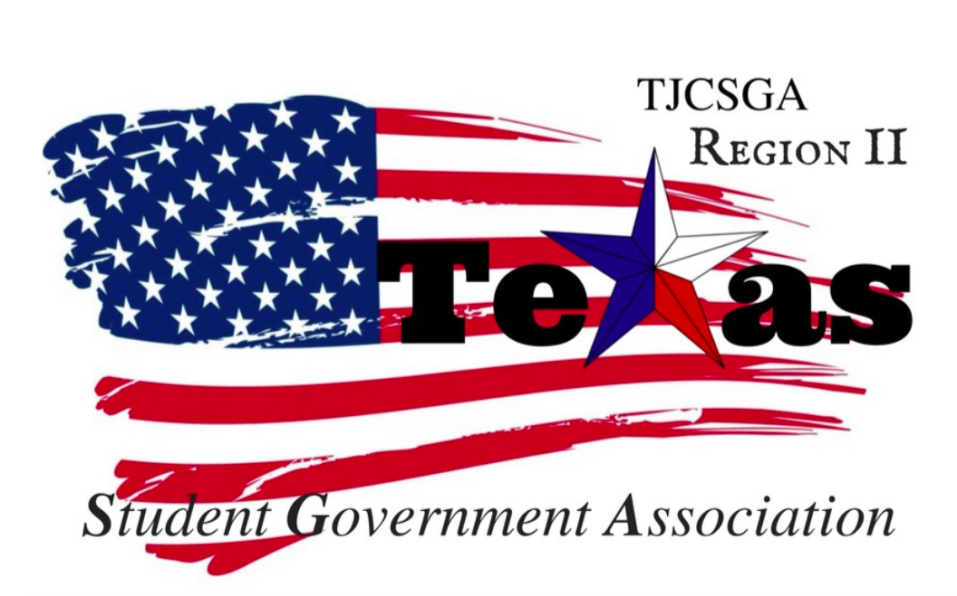 Region II Closed Executive Board MeetingWednesday, June 14th, 1 PM, North Lake College - room H205I. Call to order (1:20 pm)II. Roll Call- Quorum has been metRichland Advisor Kelly Sonnanstine in attendanceIII. Reading and approval of the agenda- approved by voice vote as written motion made by Host school, 2nd –Public Relations No Discussion I’s have it IV. Reading and approval of the May 15th meeting minutes- approved by voice vote as written, motion made by Public Relations 2nd -Treasurer No Discussion I’s have it V. Opening announcementsVI. Officer reports      A. Host SchoolEdward Sesay, Richland College- present Fall conference is at Richland .They have rooms available. Conference Theme idea were given .Kelly and Edward suggest clickers for the fall and spring conference. Each college gets four clickers for a vote. We need to decide on the budget for the overall conference and pick a theme idea.      B. Public RelationsAlyssabeth Lafferty, North Central Texas College-presentBio’s are all in from all the officers with professorial pictures.  We will have temporary photos for place holders and take pictures again at fall conference or at the later date.      C. TreasurerLuis Gamez, Brookhaven College-present  Still waiting to receive receipts and budget together from the last treasurer. Receipts from the party end of the year at Brookhaven haven’t been received yet either.      D. ParliamentarianJuan Prado, Eastfield College-present Clarification from last meeting Point of information is actually a question and not a statement . Point of order is a mistake being clear       E. SecretaryZaire Hickman, Cedar Valley College-presentExcited to share ideas from Austria and how we can apply them to the region board.      F. Vice PresidentBrittney Taylor, Mountain View College-presentPackage already made for the committees and suggested and adds being made. Catering proposal were passed out. The catering places suggested are already approved for DCCCD schools already. Vegetarian friendly catering.      G. PresidentAlexander Bomgardner, North Lake College-presentNo response from the keynote speaker he had in mind for the conference.      H. AdvisorDr. Beth Nikopoulos, North Lake College-presentWaiting for a response from district office for the meeting with the chancellor. Prices for a new gavel $50 on Amazon. Pins for the Region Board suggest $50. To keep one for you and pin the next Region board suggested as well. They will be custom pins the design will have to be sent in with the pins. Nametags suggested for the board $4-$5 dollars per nametags. State logo would go on the top left corner (TJCSGA shield).VII. Old BusinessCommittees - Application approval- Will be available online for all the schools will be able to reach it. As a board we will be looking for key words and ideal candidate for the committee chairperson. The application will be the first step of finding someone that fits the position. Picking people that will go above and beyond helping Region 2 .The applications will be emailed to the Vice-President. Then the interview will be filmed. At the next meeting the video will be showed. We are looking for people that have experience in SGA. Asking Advisors to be in the committee while they are happening. A layout needs to be created for the committee chairperson. If all the candidates are really good we can also keep them for the co-chair position. President, advisor and officer from local chapter signature will be needed on the application.Adopted the application as written barring grammar errors Host school-so moved, 2nd- Vice PresidentDiscussion -Question was asked about is it possible for the local SGA president eligible for a committee chair position. Questions for the candidate from the region board will be sent to the Vice-Present before the interview process.            Public- Moved to call the question I’s have it  (Voice Vote)Officer dates from October to MarchOctober 13th Officer Meeting 2-4pm Mountain View (Voting will take place for Committee Chairperson)October 26TH, 2017 Officer Meeting   3-5pm   Richland College October 27TH, 2017 will be the practice rehearsal date for the conference 9:30am-All Day process ending whenever we are done setting up Richland CollegeSep 29th- Meeting is canceled from the scheduledNovember 17th, 2017 Officer Meeting 2-4pm Mountain View CollegeDecember 4th -8th Finals WeekDecember 15th, 2017   Official Officer Meeting 3-5pm      5pm-after option to stay at the restaurant (TBA)January 26th, 2017 Officer Meeting 2-4pm Mountain View CollegeFebruary 9th, 2017 Alyssabeth House (Birthday Celebration) 3pm February 16th, 2017 Officer Meeting Brookhaven College 2-4pmFebruary 23rd, 2017 Officer Meeting Richland College 2-4pmMarch 1st, 2017 Dress Rehearsal for the Fall Conference    Richland College 3pmMarch 2nd, 2017 Spring Conference (Pending approval) Richland Garland Campus March 16th, 2017 Official Officer Meeting Northlake  College 2-4pm Motion entertained by Mr. President to adopt these dates for officer meetingsVice President- So Moved 2nd -Public Relations DiscussionI’s Have it Motion carried (voice vote)      C. Fall Conference            i. Date and Location-            Motion entertained by Mr.President to have the Fall conference at Richland College              2nd – Vice President              No Discussion               I’s have it Motion carried (voice vote)            ii. Budget –Olive Garden $11.50 per person for pasta bar for lunch. Breakfast preferably needs to be cheaper than lunch. Also SAMS was suggested for breakfast quick and easy.Motion made to be set the budget $2,500 for Decorations and Food.2nd- Vice President Discussion - Phone banking was suggested but it takes up too much time. Also we can look for food sponsors to get cheaper food and have the company get there name out.I’s Have it Motion carried (voice vote)            iii. Theme- There are three conference theme ideas suggested Haunted Conference, Magical World of Leaders and Diversity.Motion made by Host school to have an open vote for the Theme for the conference.Haunted conference for Fall Conference – Majority wins Magical conference (Diversity Included) for spring conference – Majority wins      D. Dues, Delegate Fees, T-Shirt Pricing            i. combine delegate fees and t-shirt – Delegate fees was suggested for the students to pay. Making the event more public and having outreach to all the school in our district. Making sure we have money for everything is paid for. Dues for all school are going to be $130. Delegate fees will pay for the t-shirts and part of the food.Motion made to rename delegate fees to conference and registration make fees $10 per person fall and spring conference.2nd- Host schoolDiscussion - Pre- registration fee is $10 fall and spring conference .Split vote 3 and 3Mr. President –Voted NoMotion Failed            ii. Giving T-Shirts at State Convention- We can hand deliver the t-shirts before states if we do receive it.VIII. New Business      A. Regional Ethics Policy-. The decision is not to act on the issue and stay neutral.      B. Local Chapter Officer Elections and Contact Information- Mr. President is in the process to making a giant spreadsheet with their local E-boards information. This document will include name, position, school and number.      C. Changes to Region Constitution to propose to Legislative Committee-Tabled to next meeting      D. Region 2 online presence- Tabled to next meeting            i. Email            ii. Social Media            iii. WebsiteIX. Closing announcementsX. Adjournment Motion made to adjourn the meeting - Public Relations2nd -Treasurer No Discussion I’s have it Adjourned 4:14pm